                                                                                                                                                                                                                                                                                                                                                                 Žádost o přijetí dítěte k předškolnímu vzdělávání na MŠ Tábor, Kollárova 2497 + odloučená pracoviště Vančurova 2205, A.Kančeva 2628Reg.č. ……………..                                                                   Počet bodů: ……………….1. Zákonný zástupce dítěte :-  jméno a příjmení:………………………………………...……….……..….místo trvalého pobytu:……………………………………………..……...místo současného pobytu:……………………………………………..…..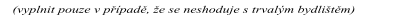 kontaktní telefon: ………………………………………………………....e-mailová adresa: ……………………… ID adresa ……………………...2. Ředitel školy :- jméno a příjmení:  Mgr.Vlasta Vychodilová- škola: Mateřská škola Tábor, Kollárova 2497Žádám o přijetí syna / dcery:…...……...………………..…………….……… -  datum a místo narození:………………………………………………..…..- adresa trvalého pobytu: ……………………………………………………k předškolnímu vzdělávání na školní rok :  2024 / 2025Čestné prohlášení :Prohlašuji, že syn / dcera se podrobil(a) všem stanoveným pravidelným očkování podle zákona o ochraně zdraví :   ANO   / NEPotvrzuji správnost zapsaných údajů a dávám svůj souhlas mateřské škole k tomu, aby pro účely přijímacího řízení zpracovávala a evidovala osobní údaje a osobní citlivé údaje mého dítěte ve smyslu všech ustanovení zákona č. 101/2000 Sb., o ochraně osobních údajů          v platném znění a Evropského nařízení ke GDPR. Svůj souhlas poskytuji pro účely vedení povinné dokumentace školy podle zákona č. 561/2004 Sb., školského zákona v platném znění, vedení nezbytné zdravotní dokumentace a psychologických vyšetření, Souhlas poskytuji na celé období školní docházky mého dítěte na této škole a na zákonem stanovenou dobu, po kterou se tato dokumentace na škole povinně archivuje. V Táboře dne : ……………………          …………………………………………….                                                                    Podpis zákonného záístupce                                  